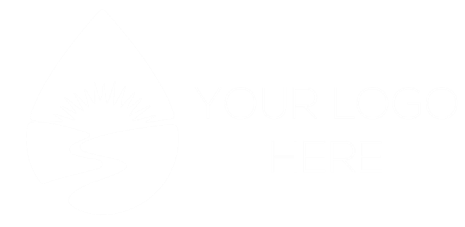 Put a Brake on Stormwater Runoff from Gas StationsMaintenance is important for the optimal performance of all these practices.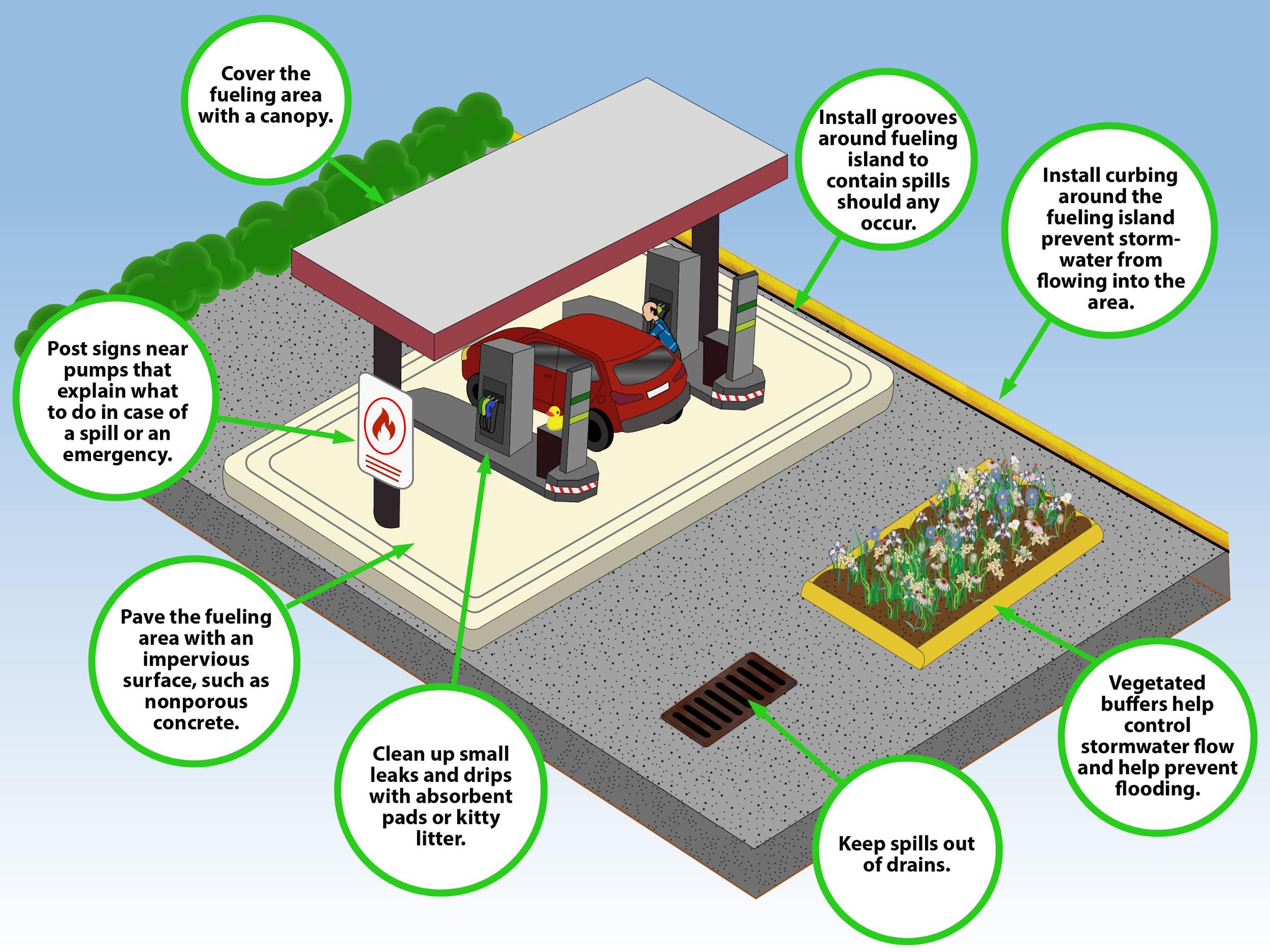 